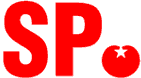 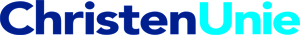 AMENDEMENT  Compensatie Eigen Risico					               Am. De gemeenteraad van Delft, in vergadering bijeen op 9 november 2017 ter bespreking van de Programmabegroting 2018-2020,Besluit:De begroting van de baten en lasten voor het jaar 2018 als volgt te wijzigen:De begrote lasten op de doelstelling Werk en Economische Zelfstandigheid met structureel € 400.000 te verhogen; De begrote lasten (stortingen algemene reserve) op de doelstelling Financieel Gezonde Gemeente met structureel € 400.000 te verlagen. ToelichtingHet verplicht eigen risico leidt voor veel mensen met een laag inkomen tot financiële problemen en/of zorgmijding. Gemeenten zijn sinds de afschaffing van de Wtcg (wet tegemoetkoming chronisch zieken en gehandicapten) en de afschaffing van de CER (compensatie regeling eigen risico) verantwoordelijk voor een effectief minimabeleid van zorgkosten. Er is in Delft structurele ruimte in de begroting. Het college kiest ervoor om deze in de algemene reserve te stoppen, terwijl de huidige omvang van de reserve groot genoeg is om risico’s af te dekken.We maken de keuze om minder in de algemene reserve te storten, zodat mensen met een laag inkomen een aanvraag kunnen doen voor een compensatie van € 100,- per persoon wanneer zij hun eigen risico volledig moeten betalen en daardoor in de problemen komen. Het amendement kan verwerkt worden door de post voor minimabeleid met € 400.000 te verhogen. En de storting van de structurele ruimte in de reserve (à € 1,5 miljoen) met € 400.000 te verlagen.Joëlle Gooijer		Lieke van Rossum 
ChristenUnie		SP	